Publish Your Self AssessmentYou will now attach and/or embed your self-assessment to the bottom of the blog post with the artifact you have chosen. You may choose to make this post private or public. After placing your artifact on a blog post, follow the instructions below.Categories - Self-AssessmentTags - Now tag your post using the tag that corresponds to the competency that you have written about. You can choose more than one. Please use lower case letters and be exact.#creativethinkingcc#communicationcc#criticalthinkingcc#socialresponsibilitycc#personalidentitycc#personalawarenessccUse the Add Document button located at the top of your post page and embed your self-assessment at the bottom of your blog post.Publish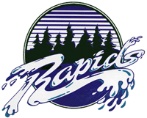 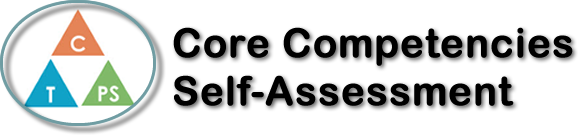 Name: Juan Alonso Date: 12/11/19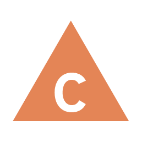 How does the artifact you selected demonstrate strengths & growth in the communication competency?In what ways might you further develop your communication competency?Self-ReflectionWe used 2 phones, a marble, a metal path for the marble to go through, dominos, books, a mice trap, a rope, a car, 2 magnets, a cup, a golf ball, another metal path for the golf ball to go through, 2 books, and the lamp. First, we used one phone to call, the other phone that received the call, it vibrated and moved the marble. The marble went through a metal path and hit some dominos. The last two dominos hit some books that were pushing each other making the domino effect. Then, the last book hit a mouse trap. The mouse trap was attached to a rope that was attached to a tiny car. With the impulse of the mouse trap and the repel of the two magnets that were placed facing to their same poles, the cup that was just in front hit a golf ball that traveled through another metal path. Then, the ball hit a book that hit another that hit the switch of the lamp and turned it on. Our first idea was to call the phone that vibrated and made the marble move. Then the marble would travel down the stairs, but our problem was that the vibration was not strong enough to make the marble travel down the stairs and hit the dominos. Continuing with the idea that we firs thought of, after the dominos and the books, our idea was to use a broom picker and put a ball on it so that the last book hit it and made a catapult. That would put the ball on top of a pinball that would roll down, fall into a cup and hit another ball that was in the cup hit the switch off the lamp. But our problem was that the pinball machine was very far away from the lamp and we could not move it. Our five types of energy were: phone vibrating (mechanic-electric), the paths of the balls (gravitational), the mouse trap (mechanical-spring), the magnets (magnetic) and the lamp (light).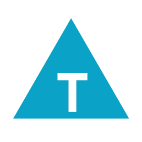 How does the artifact you selected demonstrate strengths & growth in the thinking competencies?In what ways might you further develop your thinking competencies?Self-ReflectionWe used 2 phones, a marble, a metal path for the marble to go through, dominos, books, a mice trap, a rope, a car, 2 magnets, a cup, a golf ball, another metal path for the golf ball to go through, 2 books, and the lamp. First, we used one phone to call, the other phone that received the call, it vibrated and moved the marble. The marble went through a metal path and hit some dominos. The last two dominos hit some books that were pushing each other making the domino effect. Then, the last book hit a mouse trap. The mouse trap was attached to a rope that was attached to a tiny car. With the impulse of the mouse trap and the repel of the two magnets that were placed facing to their same poles, the cup that was just in front hit a golf ball that traveled through another metal path. Then, the ball hit a book that hit another that hit the switch of the lamp and turned it on. Our first idea was to call the phone that vibrated and made the marble move. Then the marble would travel down the stairs, but our problem was that the vibration was not strong enough to make the marble travel down the stairs and hit the dominos. Continuing with the idea that we firs thought of, after the dominos and the books, our idea was to use a broom picker and put a ball on it so that the last book hit it and made a catapult. That would put the ball on top of a pinball that would roll down, fall into a cup and hit another ball that was in the cup hit the switch off the lamp. But our problem was that the pinball machine was very far away from the lamp and we could not move it. Our five types of energy were: phone vibrating (mechanic-electric), the paths of the balls (gravitational), the mouse trap (mechanical-spring), the magnets (magnetic) and the lamp (light).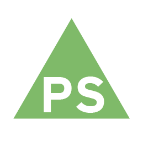 How does the artifact you selected demonstrate strengths & growth in the personal & social competencies?In what ways might you further develop your personal & social competencies?Self-ReflectionWe used 2 phones, a marble, a metal path for the marble to go through, dominos, books, a mice trap, a rope, a car, 2 magnets, a cup, a golf ball, another metal path for the golf ball to go through, 2 books, and the lamp. First, we used one phone to call, the other phone that received the call, it vibrated and moved the marble. The marble went through a metal path and hit some dominos. The last two dominos hit some books that were pushing each other making the domino effect. Then, the last book hit a mouse trap. The mouse trap was attached to a rope that was attached to a tiny car. With the impulse of the mouse trap and the repel of the two magnets that were placed facing to their same poles, the cup that was just in front hit a golf ball that traveled through another metal path. Then, the ball hit a book that hit another that hit the switch of the lamp and turned it on. Our first idea was to call the phone that vibrated and made the marble move. Then the marble would travel down the stairs, but our problem was that the vibration was not strong enough to make the marble travel down the stairs and hit the dominos. Continuing with the idea that we firs thought of, after the dominos and the books, our idea was to use a broom picker and put a ball on it so that the last book hit it and made a catapult. That would put the ball on top of a pinball that would roll down, fall into a cup and hit another ball that was in the cup hit the switch off the lamp. But our problem was that the pinball machine was very far away from the lamp and we could not move it. Our five types of energy were: phone vibrating (mechanic-electric), the paths of the balls (gravitational), the mouse trap (mechanical-spring), the magnets (magnetic) and the lamp (light).